LUCIA’S PORTFOLIO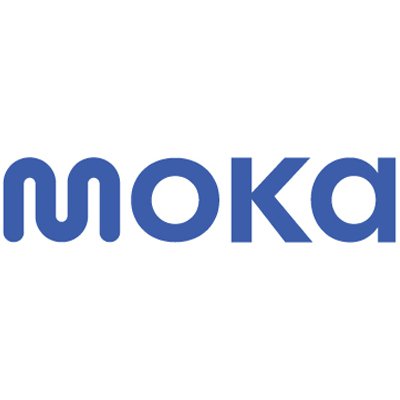 Jasa Data Entry dari Mokapos ke Excel - Deskripsi pekerjaan sbb: input data transaksi harian dari sistem penjualan Mokapos ke kolom excel (data yang akan Anda sediakan) input data invoice dari sistem penjualan Mokapos ke kolom excel (data yang akan Anda sediakan)input data resi dari email ke kolom excel (data yang akan Anda sediakan)input data pemasukan dari mutasi bca ke kolom excel (data yang akan Anda sediakan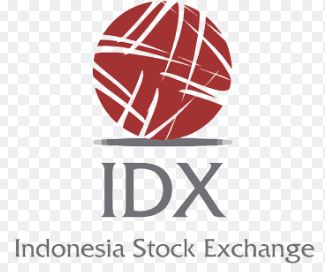 Jasa Data Entry dari Mokapos ke Excel - Deskripsi pekerjaan sbb:Masukkan data pasar dari website IDX ke template file yang tercantum di excel yang akan Anda berikan sesuai tipe laporan keuangan, jenis efek, kode saham perusahaan dan tahun yang dibutuhkan di dalam laporan keuanganInput data pasar (factbook) berupa angka dari balance sheet, laporan laba rugi, atau isi dari laporan keuangan lainnya ke Excel, contohnya di link website idx: http://www.idx.co.id/id-id/beranda/perusahaantercatat/laporankeuangandantahunan.aspx http://www.idx.co.id/data-pasar/laporan-statistik/fact-book/http://www.idx.co.id/data-pasar/ringkasan-perdagangan/ringkasan-saham/Silakan hubungi saya via effendy.lucia@gmail.com atau inbox lewat message ya..Terimakasih. Seriously,Lucia